Основные принципы размещения электронов на энергетических уровняхЦели:личностные: формирование целостного мировоззрения, соответствующего современному уровню развития наукиметапредметные: формирование умение устанавливать причинно-следственные связи, строить логическое рассуждение; умение оценивать правильность выполнения учебной задачипредметные: способствовать формированию умений обучающихся распределять электроны по энергетическим уровням; раскрыть связи между строением электронной оболочки и номером периода, в котором находится химический элемент.Оборудование: проектор, презентация, раздаточный материал, листы для рефлексии, ПСХЭКлючевые слова: электронное облако, энергетический уровень, орбитальМетоды: словесный, частично-поисковый, наглядныйФормы работы обучающихся: фронтальная, групповаяУчебник: Химия. 8 класс: учебник / О. С. Габриелян, И. Г. Остроумов и С. А. СладковТип: изучение нового материала Структура урока Приложение 1 Описание сладовПриложение 2 Раздаточный материал«Распределение электронов по энергетическим уровням»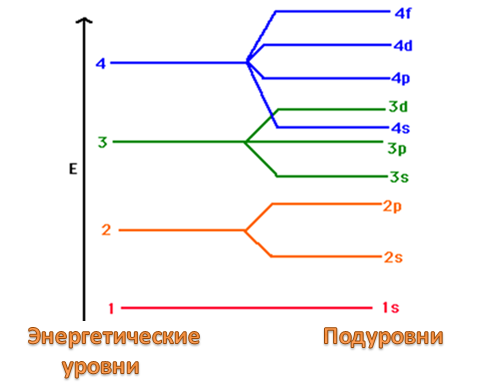 Приложение 3 Лист рефлексииСписок использованных источниковГабриелян Олег Сергеевич. Химия. 8 класс: учебник / О. С. Габриелян, И. Г. Остроумов и С. А. Сладков. — 4-е изд.,стер. — Москва : Просвещение, 2022Варавва Наталья Эдуардовна. Химия. Москва: Эксмо, 2014. — 240 с. — (Весь школьный курс в схемах и таблицах).Гончаренко Л.И. Учебно-практический справочник.— Орстов н/Д : Феникс, 2014. — 240с.Этапы урокаДеятельность учителяДеятельность учениковІ. Организационный этапПриветствие учащихся, определение их готовности к уроку.Приветствуют учителя, проверяют свои рабочие места.ІІ. Актуализация знанийПодвод учеников к определению границ знания и незнания:— Как называют мельчайшую частицу вещества?— Из чего состоит атом?— Какие частицы заряжены отрицательно?Отвечают на вопросы;предполагаемые ответы:— Атом— Из ядра и электронов— ЭлектроныIII. Мотивация учебной деятельностиПостановка темы урока и цели: слайд 1 — Что мы видим на слайде?— Какое значимое событие произошло 12 апреля?— В начале ХХ в. британский физик Э. Резерфорд пришёл к выводу, что атом представляет собой подобие планетной системы. слайд 2Согласно планетарной модели строения атома вокруг ядра движутся электроны, как планеты вокруг солнца.Следовательно, в атоме есть траектории, по которым движется электрон. слайд 3Записываем тему урока: «Основные принципы размещения электронов на энергетических уровнях»Подвод учеников к осознанию цели урока.Слушают— Солнечная система— Первый полет человека в космосЗаписывает тему в тетрадьОпределяем цели урокаIV. Изучение нового материалаЕсли обозначить точками все вероятные места нахождения электрона в атомном пространстве, то совокупность этих точек будет представлять собой электронное облако. слайд 4 Электронное облако — это совокупность различных положений электрона Электронное облако не имеет строго очерченных границ и плотность его неравномерна.Исследования Нильса Бора — основоположника современной атомной физики, а также ряда других ученых позволили сделать вывод: электроны в атомах располагаются определенными слоями  (энергетические уровни) — каждому слою соответствует определённый уровень энергии.Энергетический уровень (электронный слой) — совокупность электронов с близкими значениями энергии.Количество энергетических уровней соответствует номеру периода в ПСХЭ, в котором размещен элемент.Найдите в учебнике формулу для вычисления максимального количества электронов на энергетическом уровне с.137Максимальное количество электронов на каждом уровне: N = 2n2 , где n – номер уровня. слайд 5 Распределим электроны по уровням для такого элемента как кислород: 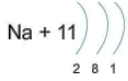 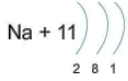 Распределим электроны по уровням для азота и  натрия:Электроны, которые находятся на последнем (внешнем) уровне называются валентными. Часть атомного пространства, в котором вероятность нахождения электрона наибольшая, называется орбиталью. слайд  6Каждая орбиталь имеет свои особенности  s–орбиталь имеет форму шара, 2 е-; слайд  7p–орбиталь имеет форму гантели, 6 е- слайд  8d–орбиталь содержит 10 е- и пять энергетических ячеек; слайд  9f–орбиталь содержит 14 е- и семь энергетических ячеек.Раздаточный материал «Распределение электронов по энергетическим уровням» слайд  10Слушают, записывают в тетрадь терминыАнализируют формулу в учебнике и правила на слайде 5Слушают; записывают в тетрадь  схему распределения электронов по уровням для OУченик у доски составляет схему распределения электронов по уровням для N и Na Слушают, записывают в тетрадь термины и схемуОзнакомление с раздаточным материаломV. Первичное закрепление полученных знаний — Итак, перед тем как мы перейдем к построению электронно-графических схем остановимся на важнейших правилах и терминах:—  Что называют атомной орбиталью?— Какие типы орбиталей мы рассмотрели?
— Чему равно количество электронов в атоме?— Назовите число электронов в атоме лития— Назовите число электронов в атоме углерода— Чему равно количество уровней в атоме?— Назовите число уровней в атоме калия?— Назовите число уровней в атоме алюминия?Отвечают на вопросы;предполагаемые ответы:— Область наиболее вероятного местонахождения электрона— s-, p-, d- и f-орбитали— Порядковому номеру— 3— 4— Номеру периода— 4— 3VI. Работа с использованием полученных знанийРассмотрим уже знакомый натрий. Вместе составим электронно-графическую схему помощь в составлении схем:Помогают учителю составить электронно-графическую схему ОУченик у доски составляет электронно-графическую схему N Самостоятельно в тетради электронно-графическая схему Na проверка слайд 11VII. Домашнее заданиеИнформация о домашнем задании, инструктаж по его выполнению: слайд 12учить конспект, учить терминычитать § 31в тетради с.  139 задание 4 (а,б)Записывают задание в дневникРефлексияРаздача анкет для рефлексииВыставление оценок за  практическую работу,  электронный лист и работу на урокеУченики выбирают свой вариант  ответа  в мини-анкете.№ слайдаСлайдОписание1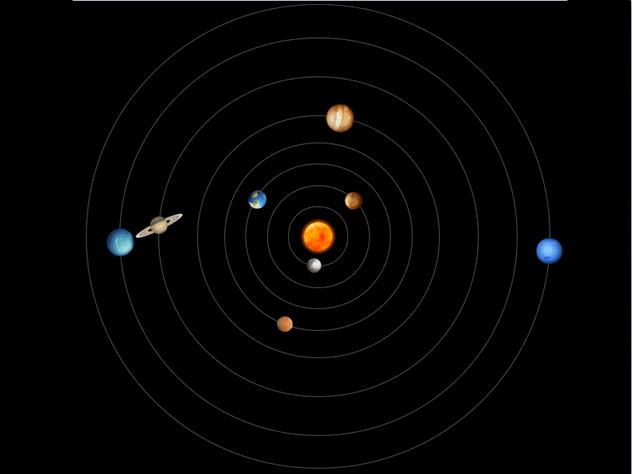 Солнечная система, движение планет вокруг Солнца2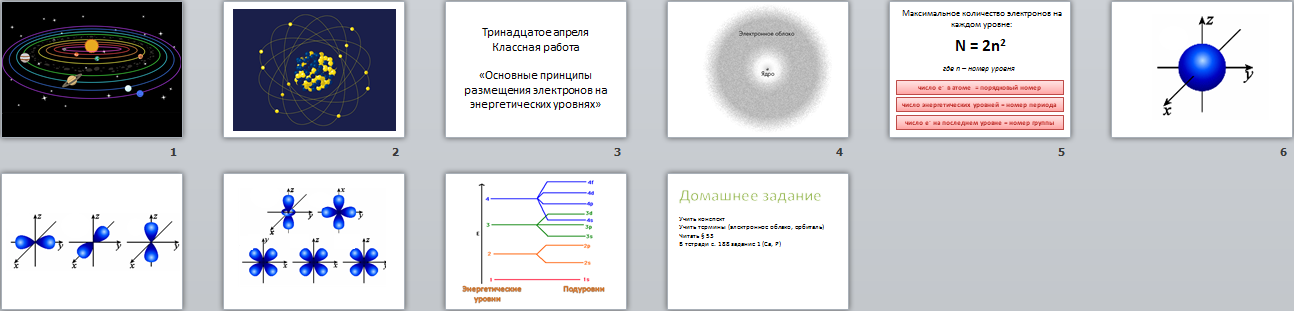 Строение атома, движение электронов вокруг ядра3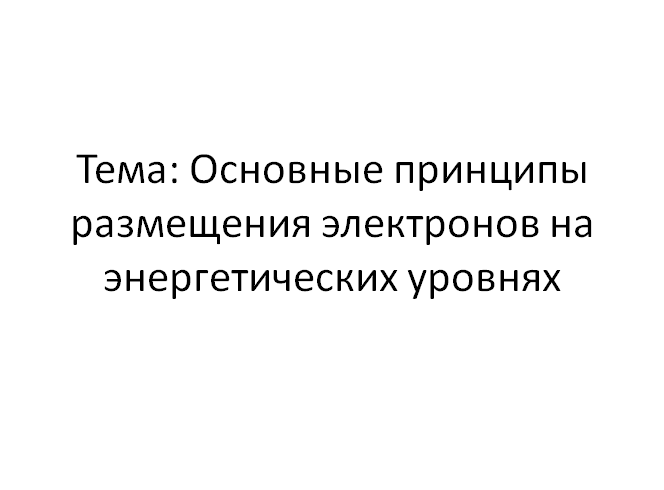 Тема4Ядро и электронное облако5Правила для составления схем распределения электронов по уровням6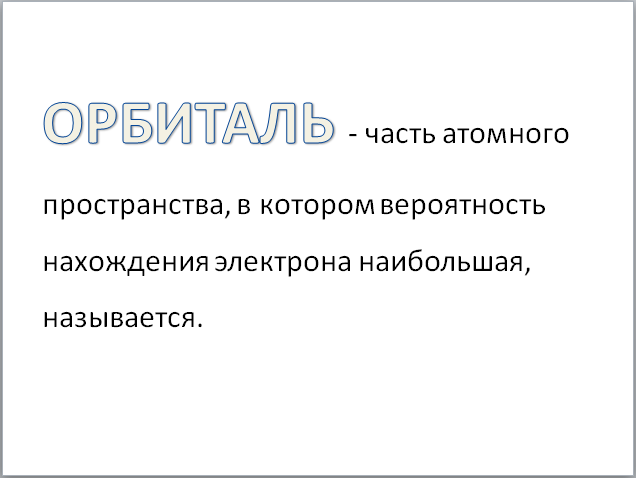 ОРБИТАЛЬ — часть атомного пространства, в котором вероятность нахождения электрона наибольшая, называется.7Форма s-орбитали8Форма p-орбитали9Форма d-орбитали10Раздаточный материал «Распределение электронов по энергетическим уровням»11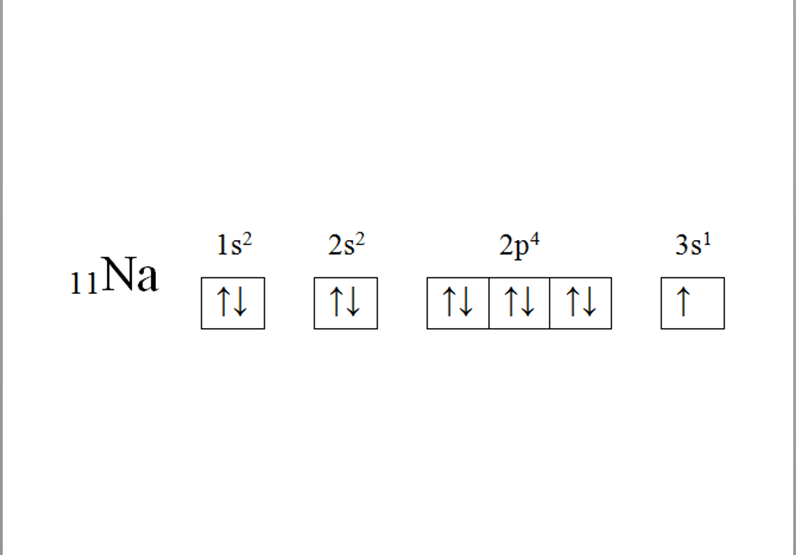 Электронно-графическая схема Na проверка12Домашнее задание№ВопросОтвет 1Достигли ли вы цели урока?2Смогли ли вы самостоятельно:распределить электроны по уровням2составить электронно-графическую схему3Требовалась ли вам помощь:учителя3соседа по парте?4Оцените свою работу на уроке по пятибалльной системе.